W kwietniu  2016, tuż przed Świętami Wielkiej Nocy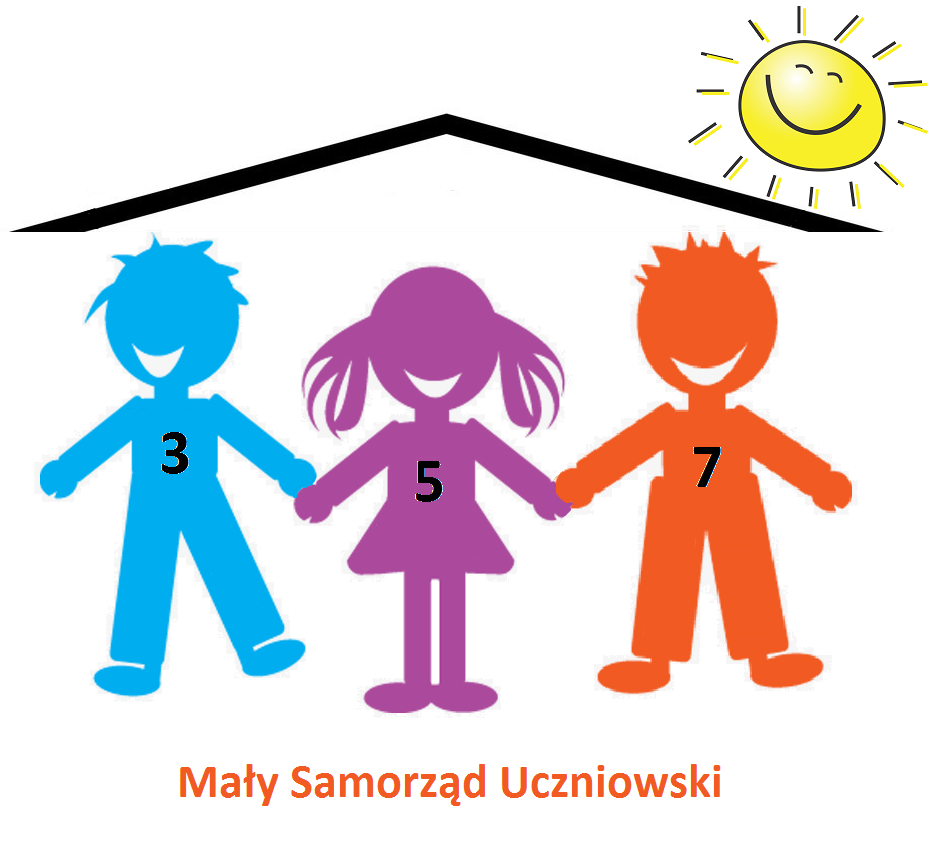 zaprosił grupy świetlicowe  klas II do udziału w  konkursie„Wielkanocne pisanki - przestrzenne prace plastyczno-techniczne”Wszystko zaczęło się od jajka  , a w zasadzie od ogromnych, bo 80 centymetrowych, stelaży pisanek. 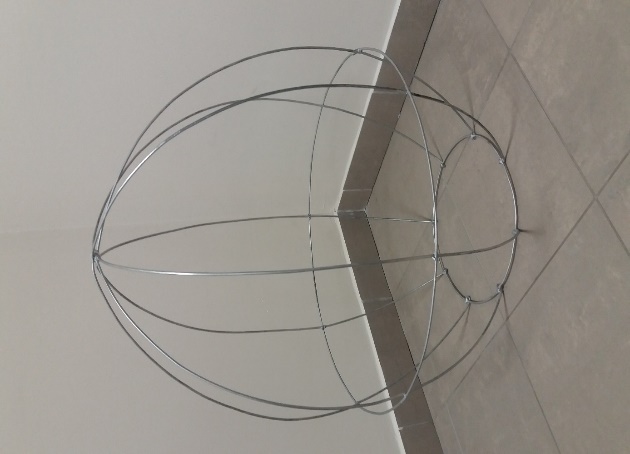 Zadanie konkursowe polegało na ozdobieniu stelaży dowolną techniką, a ocenie podlegały: kreatywność w ujęciu tematu, nawiązanie do tradycji oraz staranność wykonania.Oto wyniki konkursu: I miejsce : klasa 2a oraz klasa / 2h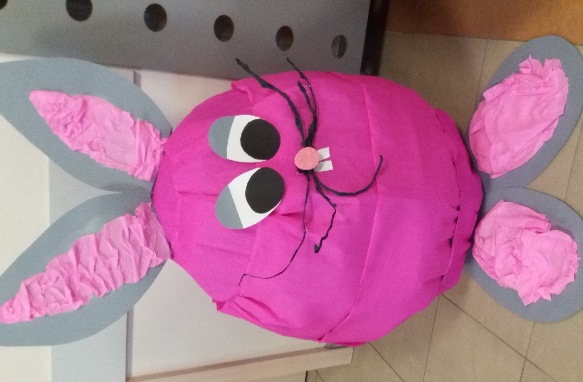 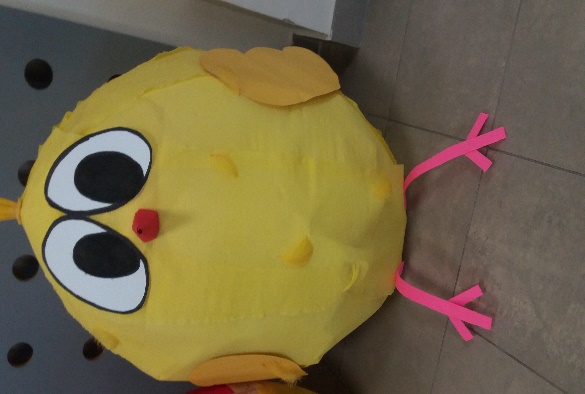 II miejsce: klasa 2d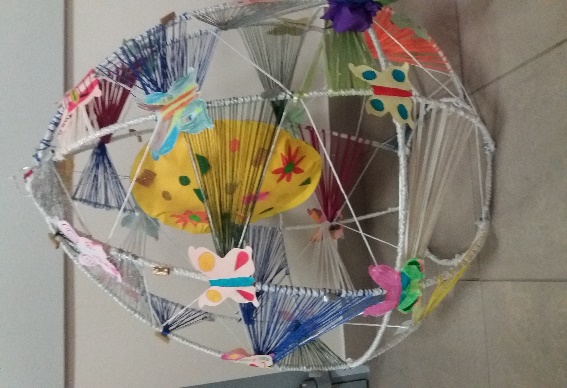 Wyróżnienia otrzymały grupy świetlicowe klas:2e, 2f, 2g, 2c/i.Wszystkim dziękujemy za udział, zaangażowanie oraz wspaniałe pomysły, a zwycięzcom -  serdecznie GRATULUJEMY!Specjalnie i wyjątkowo pięknie dziękujemy za ogrom pracy Panu Mirkowi Mund, który wykonał stelaże.Opracowała: Lucyna Borkowska/ opiekun Małego Samorządu Uczniowskiego